Actividades SugeridasOBJETIVO DE APRENDIZAJE OA_12DESCRIPCIÓN DE LA ACTIVIDADESGenerar, describir y registrar patrones numéricos, usando una variedad de estrategias en tablas del 100, de manera manual y/o con software educativo.13.Resuelven problemas, usando software disponible en la red.! Observaciones al docente: Si el colegio cuenta con el equipamiento (PC, pizarra interactiva, notebook y/o tablet) para trabajar con ellos en la sala de clases, es recomendable considerarlos en la planificación de la materia a tratar.Se recomienda que la búsqueda de software educativo sea hecha por el docente y no por el alumno para evitar el mal uso de recursos y de tiempo de aprendizaje. Se podría, por ejemplo, usar software gratuito.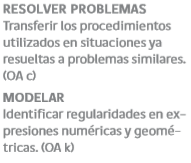 